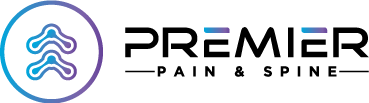 Do you have a history of or experience any of the following symptoms or problemsPlease circle YES or NO for each problemYES	NO	Blurry Vison	YES	NO	GlaucomaYES	NO	Ringing in your earsYES	NO	Clenching your teethYES	NO	Tightness in your chest or chest painYES	NO 	Heart disease or irregular heart beatsYES	NO	Need to sleep sitting up in order to get your breathYES	NO	Difficulty breathingYES	NO	Emphysema or asthmaYES	NO	Abdominal painYES	NO	Stomach ulcer or gastritisYES	NO	Irregular bowelYES	NO	Irritable bowel diseaseYES	NO	Blood in your stoolYES	NO	Pelvic painYES	NO	Frequent urinationYES	NO	Inability to urinateYES	NO	SeizuresYES	NO	Frequent headacheYES	NO	Episodes of blacking out or passing outYES	NO	Unexplained feversYES	NO	Excessive fatigueYES	NO	Difficulty falling asleep or staying asleepYES	NO	RashesYES	NO	Rheumatoid arthritis, lupus, sarcoid or sclerodermaYES	NO	Diabetes	YES	NO	Thyroid problemsYES	NO	DepressionYES	NO	Anxiety